ΠΑΡΑΡΤΗΜΑ V: ΥΠΟΔΕΙΓΜΑΤΑ ΥΠΕΥΘΥΝΗΣ ΔΗΛΩΣΗΣΑ’ ΥΠΟΔΕΙΓΜΑ ΚΕΙΜΕΝΟΥ ΥΠΕΥΘΥΝΗΣ ΔΗΛΩΣΗΣ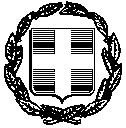 ΥΠΕΥΘΥΝΗ ΔΗΛΩΣΗ(άρθρο 8 Ν.1599/1986)Η ακρίβεια των στοιχείων που υποβάλλονται με αυτή τη δήλωση μπορεί να ελεγχθεί με βάση το αρχείο άλλων υπηρεσιών (άρθρο 8 παρ. 4 Ν. 1599/1986)(Α137/13.09.2017).Σε περίπτωση έγκρισης της αίτησης χρηματοδότησης συμφωνώ στη δημοσίευση της επωνυμίας της επιχείρησης, του τίτλου της πράξης και του ποσού της δημόσιας χρηματοδότησης στον κατάλογο δικαιούχων που δημοσιεύεται ηλεκτρονικά ή με άλλο τρόπο, σύμφωνα με το άρθρο 7 παράγραφος 2 στοιχείο δ του Κανονισμού (ΕΚ) αριθμ. 1828/2006 και το σημείο 86 της της 19.3.2020/C(2020) 1863/ΑΝΑΚΟΙΝΩΣΗ ΤΗΣ ΕΠΙΤΡΟΠHΣ σχετικά με το Προσωρινό Πλαίσιο για τη λήψη μέτρων κρατικής ενίσχυσης με σκοπό να στηριχθεί η οικονομία κατά τη διάρκεια της έξαρσης της νόσου COVID-19.Αποδέχομαι οποιοδήποτε σχετικό έλεγχο για την εξακρίβωση των δηλωθέντων από τις αρμόδιες εθνικές ή κοινοτικές αρχές και δηλώνω ότι τα στοιχεία που παρέχονται από τις εθνικές ή/και κοινοτικές βάσεις δεδομένων υπερισχύουν των δηλωθέντων.Αποδέχομαι τη διασταύρωση των στοιχείων που δηλώνονται στην πρόταση του επενδυτικού σχεδίου με τα στοιχεία που παρέχονται από το πληροφοριακό σύστημα TAXIS και τα συστήματα των  ασφαλιστικών οργανισμών.Αποδέχομαι ότι τα μηνύματα που θα αποστέλλονται μέσω ηλεκτρονικού ταχυδρομείου και ειδικότερα της διεύθυνσης email που έχει δηλωθεί στο έντυπο υποβολής προς την ΕΥΔ ΕΠ Περιφέρειας Κρήτης και όσα λαμβάνονται από αυτούς επέχουν θέση επίσημων εγγράφων.Αποδέχομαι ότι κατά την υλοποίηση του έργου, η επικοινωνία με την ΕΥΔ ΕΠ Περιφέρειας Κρήτης και τον ΕΦ αναφορικά με την εξέλιξη και ολοκλήρωση της πράξης δύναται να γίνεται ηλεκτρονικά (onscreen) μέσω ηλεκτρονικών εντύπων, όπως αυτά θα καθοριστούν από την ΕΥΔ ΕΠ Περιφέρειας Κρήτης.Αποδέχομαι ότι σε περίπτωση διαπίστωσης ανακριβειών στη δήλωσή μου, μετά την ένταξη του έργου, το έργο θα απενταχθεί και η επιχείρηση θα κληθεί να επιστρέψει έντοκα τη ληφθείσα δημόσια χρηματοδότηση.Η επιχείρηση είναι ενημερωμένη και η πρόταση που υποβάλλει είναι εναρμονισμένη και υπακούει στους περιορισμούς και πληροί όλες τις προϋποθέσεις της 19.3.2020/C(2020) 1863 /ΑΝΑΚΟΙΝΩΣΗ ΤΗΣ ΕΠΙΤΡΟΠHΣ σχετικά με το Προσωρινό πλαίσιο για τη λήψη μέτρων κρατικής ενίσχυσης με σκοπό να στηριχθεί η οικονομία κατά τη διάρκεια της τρέχουσας έξαρσης της νόσου COVID-19.Δεσμεύομαι ότι η επιχείρηση θα απασχολεί κατά την τελευταία μέρα του μήνα που προηγείται της αίτησης καταβολής του κεφαλαίου κίνησης τον ίδιο αριθμό εργαζομένων με αυτόν που απασχολούσε κατά την αντίστοιχη ημερομηνία του προηγούμενου έτους.Δεσμεύομαι ότι το συνολικό ποσό της δημόσιας χρηματοδότησης που θα λάβει η επιχείρηση (σε επίπεδο “δεδομένης επιχείρησης” όπως αυτή ορίζεται από την Κοινοτική νομοθεσία και νομολογία) από τη συγκεκριμένη δράση, συναθροιζόμενη με κάθε άλλη ενίσχυση που θα λάβει δυνάμει της με αρ. 19.3.2020/C(2020) 1863 Ανακοίνωσης (όπως κάθε φορά ισχύει), δεν θα ξεπερνάει τις 800.000 ευρώ.Δεσμεύομαι ότι το ποσό που θα εισπράξει η επιχείρηση θα το αναλώσει εντός του 2021, για να καλύψει έξοδα της, τα οποία, φορολογικά συμπεριλαμβάνονται στους ίδιους κωδικούς (Ε3 του 2019) από τους οποίους υπολογίσθηκε το ύψος του ποσού που εισέπραξε. Σε περίπτωση που αυτό δεν συμβεί, γνωρίζω ότι η επιχείρηση είναι υποχρεωμένη να επιστρέψει εντόκως την διαφορά μεταξύ καταβληθέντος και αναλωθέντος ποσού.Δηλώνω ότι δεν εκκρεμεί σε βάρος της επιχείρησης εντολή ανάκτησης προηγούμενης παράνομης και ασύμβατης κρατικής ενίσχυσης με απόφαση ΕΕ η ΔΕΕ.Δηλώνω ότι (διαζευκτικά): Η επιχείρηση δεν έχει λάβει ενίσχυση διάσωσης ή αναδιάρθρωσης, ή η επιχείρηση έχει λάβει ενίσχυση διάσωσης αλλά έχει αποπληρώσει το δάνειο και έχει λύσει τη σύμβαση εγγύησης ή η επιχείρηση έχει λάβει ενίσχυση αναδιάρθρωσης η οποία έχει ολοκληρωθεί.Δεσμεύομαι ότι η επιχείρηση που δραστηριοποιείται σε επιλέξιμες και μη δραστηριότητες διασφαλίζει, με κατάλληλα μέσα όπως ο λογιστικός διαχωρισμός, ότι για καθεμία από τις δραστηριότητες αυτές τηρείται το σχετικό ανώτατο όριο των σημείων 22 στοιχείο α) και 23 στοιχείο α), του C(2020) 1863 final / 19-3-2020Δεσμεύομαι να τηρώ την Ενωσιακή και Εθνική Νομοθεσία κατά την εκτέλεση της Πράξης και ιδίως όσον αφορά την αειφόρο ανάπτυξη, την ισότητα μεταξύ ανδρών και γυναικών, τη μη διάκριση και την προσβασιμότητα Ατόμων με Αναπηρίες.Δηλώνω ότι παρέχω ρητά τη συναίνεση και συγκατάθεσή τους για την νόμιμη επεξεργασία κατ΄άρθρο 6 του Κανονισμού 2016/679 του Ευρωπαϊκού Κοινοβουλίου και του Συμβουλίου της 27ης Απριλίου 2016 για την προστασία των φυσικών προσώπων έναντι της επεξεργασίας των δεδομένων προσωπικού χαρακτήρα και για την ελεύθερη κυκλοφορία των δεδομένων αυτών και την κατάργηση της Οδηγίας 95/46/ΕΚ (Γενικός Κανονισμός για τη Προστασία Δεδομένων) [EEEE L 119 σελ.1- 88] σε όλα τα στάδια της υποβαλλόμενης αίτησης χρηματοδότησης. Εφόσον η επιχείρηση δραστηριοποιείται στη μεταποίηση και την εμπορία γεωργικών προϊόντων τότε δηλώνει:Δεσμεύομαι για τη μη μετακύλιση της λαμβανόμενης ενίσχυσης εν μέρει ή εξ ολοκλήρου σε πρωτογενείς παραγωγούς καθώς και ότι η ενίσχυση δεν καθορίζεται με βάση την τιμή ή την ποσότητα των προϊόντων που αγοράζονται από τους πρωτογενείς παραγωγούς ή που διατίθενται στην αγορά από τις ενδιαφερόμενες επιχειρήσεις.Ημερομηνία	20……Για την επιχείρηση-Ο-Νόμιμος Εκπρόσωπος(Σφραγίδα Επιχείρησης, στοιχεία Νόμιμου Εκπροσώπου, υπογραφή)Αναγράφεται από τον ενδιαφερόμενο πολίτη ή Αρχή ή η Υπηρεσία του δημόσιου τομέα, που απευθύνεται η αίτηση.Αναγράφεται ολογράφως.«Όποιος εν γνώσει του δηλώνει ψευδή γεγονότα ή αρνείται ή αποκρύπτει τα αληθινά με έγγραφη υπεύθυνη δήλωση του άρθρου 8 τιμωρείται με φυλάκιση τουλάχιστον τριών μηνών. Εάν ο υπαίτιος αυτών των πράξεων σκόπευε να προσπορίσει στον εαυτόν του ή σε άλλον περιουσιακό όφελος βλάπτοντας τρίτον ή σκόπευε να βλάψει άλλον, τιμωρείται με κάθειρξη μέχρι 10 ετών.Σε περίπτωση ανεπάρκειας χώρου η δήλωση συνεχίζεται στην πίσω όψη της και υπογράφεται από τον δηλούντα ή την δηλούσα.ΠΡΟΣ(1):ΕΥΔ ..................ΕΥΔ ..................ΕΥΔ ..................ΕΥΔ ..................ΕΥΔ ..................ΕΥΔ ..................ΕΥΔ ..................ΕΥΔ ..................ΕΥΔ ..................ΕΥΔ ..................ΕΥΔ ..................ΕΥΔ ..................ΕΥΔ ..................Ο – Η Όνομα:Επώνυμο:Όνομα και Επώνυμο Πατέρα:Όνομα και Επώνυμο Πατέρα:Όνομα και Επώνυμο Πατέρα:Όνομα και Επώνυμο Πατέρα:Όνομα και Επώνυμο Μητέρας:Όνομα και Επώνυμο Μητέρας:Όνομα και Επώνυμο Μητέρας:Όνομα και Επώνυμο Μητέρας:Ημερομηνία γέννησης(2):Ημερομηνία γέννησης(2):Ημερομηνία γέννησης(2):Ημερομηνία γέννησης(2):Τόπος Γέννησης:Τόπος Γέννησης:Τόπος Γέννησης:Τόπος Γέννησης:Αριθμός Δελτίου Ταυτότητας:Αριθμός Δελτίου Ταυτότητας:Αριθμός Δελτίου Ταυτότητας:Αριθμός Δελτίου Ταυτότητας:Τηλ:Τηλ:Τηλ:Τόπος Κατοικίας:Τόπος Κατοικίας:Οδός:Αριθ:ΤΚ:Αρ. Τηλεομοιοτύπου (Fax):Αρ. Τηλεομοιοτύπου (Fax):Αρ. Τηλεομοιοτύπου (Fax):Δ/νση Ηλ.. Ταχυδρομείου(Εmail):Δ/νση Ηλ.. Ταχυδρομείου(Εmail):Δ/νση Ηλ.. Ταχυδρομείου(Εmail):Δ/νση Ηλ.. Ταχυδρομείου(Εmail):Με ατομική μου ευθύνη και γνωρίζοντας τις κυρώσεις(3), που προβλέπονται από τις διατάξεις της παρ. 6 του άρθρου 22 του Ν. 1599/1986, ως νόμιμος εκπρόσωπος και εκ μέρους της επιχείρησης ……………………………………………………………………………………..……………………………………….. με ΑΦΜ	δηλώνω ότι:Όλα τα αναγραφόμενα στην ηλεκτρονική μορφή του εντύπου υποβολής πρότασης καθώς και όλα τα υποβαλλόμενα δικαιολογητικά που περιλαμβάνονται στον ηλεκτρονικό φάκελο υποψηφιότητας είναι ακριβή και αληθή.Η  επιχείρηση με ΑΦΜ	έχει υποβάλλει μόνο μια αίτηση χρηματοδότησης για στήριξη στην παρούσαπρόσκληση.Έχω λάβει σαφή γνώση όλου του περιεχομένου της πρόσκλησης και συγκεκριμένα της διάταξης η οποία προβλέπει ότι η αρχική βαθμολογική κατάταξη της πρότασης θα γίνει βάσει των δηλωθέντων στην αίτηση στοιχείων. Ως εκ τούτου φέρω ακέραια την ευθύνη καταχώρησης των οικονομικών στοιχείων που δηλώθηκαν στο έντυπο υποβολής της πρότασης (τα οποία θα διαμορφώσουν την κατ’ αρχήν βαθμολογία της). Το όποιο δυσμενές αποτέλεσμα εξαιτίας λανθασμένων εκ μέρους μου αναγραφών βαρύνει αποκλειστικά εμένα και εφόσον η πρόταση εξαιτίας αυτού του γεγονότος δεν εγκριθεί δεν θα αξιώσω μετέπειτα δικαίωση.Τα δηλωθέντα στην πρόταση οικονομικά στοιχεία είναι αυτά που έχουν υποβληθεί στην ΑΑΔΕ πριν την δημοσίευση της πρόσκλησης.Η επιχείρηση είναι Πολύ Μικρή ή Μικρή Επιχείρηση σύμφωνα με τα οριζόμενα στο Παράρτημα Ι του Κανονισμού (ΕΕ) αριθ. 651/2014 της Επιτροπής της 17ηςΙουνίου 2014, σχετικά με τον ορισμό των πολύ μικρών, των μικρών και των μεσαίων επιχειρήσεων.Η επιχείρηση δεν είναι προβληματική ή δεν ήταν προβληματική στις 31/12/2019 βάσει των οριζόμενων στην 19.3.2020/C(2020) 1863 Ανακοίνωση, όπως αυτή ισχύειΔε συντρέχουν για την επιχείρηση λόγοι αποκλεισμού της παραγράφου 1 του άρθρου 40 του Ν. 4488/2017Με ατομική μου ευθύνη και γνωρίζοντας τις κυρώσεις(3), που προβλέπονται από τις διατάξεις της παρ. 6 του άρθρου 22 του Ν. 1599/1986, ως νόμιμος εκπρόσωπος και εκ μέρους της επιχείρησης ……………………………………………………………………………………..……………………………………….. με ΑΦΜ	δηλώνω ότι:Όλα τα αναγραφόμενα στην ηλεκτρονική μορφή του εντύπου υποβολής πρότασης καθώς και όλα τα υποβαλλόμενα δικαιολογητικά που περιλαμβάνονται στον ηλεκτρονικό φάκελο υποψηφιότητας είναι ακριβή και αληθή.Η  επιχείρηση με ΑΦΜ	έχει υποβάλλει μόνο μια αίτηση χρηματοδότησης για στήριξη στην παρούσαπρόσκληση.Έχω λάβει σαφή γνώση όλου του περιεχομένου της πρόσκλησης και συγκεκριμένα της διάταξης η οποία προβλέπει ότι η αρχική βαθμολογική κατάταξη της πρότασης θα γίνει βάσει των δηλωθέντων στην αίτηση στοιχείων. Ως εκ τούτου φέρω ακέραια την ευθύνη καταχώρησης των οικονομικών στοιχείων που δηλώθηκαν στο έντυπο υποβολής της πρότασης (τα οποία θα διαμορφώσουν την κατ’ αρχήν βαθμολογία της). Το όποιο δυσμενές αποτέλεσμα εξαιτίας λανθασμένων εκ μέρους μου αναγραφών βαρύνει αποκλειστικά εμένα και εφόσον η πρόταση εξαιτίας αυτού του γεγονότος δεν εγκριθεί δεν θα αξιώσω μετέπειτα δικαίωση.Τα δηλωθέντα στην πρόταση οικονομικά στοιχεία είναι αυτά που έχουν υποβληθεί στην ΑΑΔΕ πριν την δημοσίευση της πρόσκλησης.Η επιχείρηση είναι Πολύ Μικρή ή Μικρή Επιχείρηση σύμφωνα με τα οριζόμενα στο Παράρτημα Ι του Κανονισμού (ΕΕ) αριθ. 651/2014 της Επιτροπής της 17ηςΙουνίου 2014, σχετικά με τον ορισμό των πολύ μικρών, των μικρών και των μεσαίων επιχειρήσεων.Η επιχείρηση δεν είναι προβληματική ή δεν ήταν προβληματική στις 31/12/2019 βάσει των οριζόμενων στην 19.3.2020/C(2020) 1863 Ανακοίνωση, όπως αυτή ισχύειΔε συντρέχουν για την επιχείρηση λόγοι αποκλεισμού της παραγράφου 1 του άρθρου 40 του Ν. 4488/2017Με ατομική μου ευθύνη και γνωρίζοντας τις κυρώσεις(3), που προβλέπονται από τις διατάξεις της παρ. 6 του άρθρου 22 του Ν. 1599/1986, ως νόμιμος εκπρόσωπος και εκ μέρους της επιχείρησης ……………………………………………………………………………………..……………………………………….. με ΑΦΜ	δηλώνω ότι:Όλα τα αναγραφόμενα στην ηλεκτρονική μορφή του εντύπου υποβολής πρότασης καθώς και όλα τα υποβαλλόμενα δικαιολογητικά που περιλαμβάνονται στον ηλεκτρονικό φάκελο υποψηφιότητας είναι ακριβή και αληθή.Η  επιχείρηση με ΑΦΜ	έχει υποβάλλει μόνο μια αίτηση χρηματοδότησης για στήριξη στην παρούσαπρόσκληση.Έχω λάβει σαφή γνώση όλου του περιεχομένου της πρόσκλησης και συγκεκριμένα της διάταξης η οποία προβλέπει ότι η αρχική βαθμολογική κατάταξη της πρότασης θα γίνει βάσει των δηλωθέντων στην αίτηση στοιχείων. Ως εκ τούτου φέρω ακέραια την ευθύνη καταχώρησης των οικονομικών στοιχείων που δηλώθηκαν στο έντυπο υποβολής της πρότασης (τα οποία θα διαμορφώσουν την κατ’ αρχήν βαθμολογία της). Το όποιο δυσμενές αποτέλεσμα εξαιτίας λανθασμένων εκ μέρους μου αναγραφών βαρύνει αποκλειστικά εμένα και εφόσον η πρόταση εξαιτίας αυτού του γεγονότος δεν εγκριθεί δεν θα αξιώσω μετέπειτα δικαίωση.Τα δηλωθέντα στην πρόταση οικονομικά στοιχεία είναι αυτά που έχουν υποβληθεί στην ΑΑΔΕ πριν την δημοσίευση της πρόσκλησης.Η επιχείρηση είναι Πολύ Μικρή ή Μικρή Επιχείρηση σύμφωνα με τα οριζόμενα στο Παράρτημα Ι του Κανονισμού (ΕΕ) αριθ. 651/2014 της Επιτροπής της 17ηςΙουνίου 2014, σχετικά με τον ορισμό των πολύ μικρών, των μικρών και των μεσαίων επιχειρήσεων.Η επιχείρηση δεν είναι προβληματική ή δεν ήταν προβληματική στις 31/12/2019 βάσει των οριζόμενων στην 19.3.2020/C(2020) 1863 Ανακοίνωση, όπως αυτή ισχύειΔε συντρέχουν για την επιχείρηση λόγοι αποκλεισμού της παραγράφου 1 του άρθρου 40 του Ν. 4488/2017Με ατομική μου ευθύνη και γνωρίζοντας τις κυρώσεις(3), που προβλέπονται από τις διατάξεις της παρ. 6 του άρθρου 22 του Ν. 1599/1986, ως νόμιμος εκπρόσωπος και εκ μέρους της επιχείρησης ……………………………………………………………………………………..……………………………………….. με ΑΦΜ	δηλώνω ότι:Όλα τα αναγραφόμενα στην ηλεκτρονική μορφή του εντύπου υποβολής πρότασης καθώς και όλα τα υποβαλλόμενα δικαιολογητικά που περιλαμβάνονται στον ηλεκτρονικό φάκελο υποψηφιότητας είναι ακριβή και αληθή.Η  επιχείρηση με ΑΦΜ	έχει υποβάλλει μόνο μια αίτηση χρηματοδότησης για στήριξη στην παρούσαπρόσκληση.Έχω λάβει σαφή γνώση όλου του περιεχομένου της πρόσκλησης και συγκεκριμένα της διάταξης η οποία προβλέπει ότι η αρχική βαθμολογική κατάταξη της πρότασης θα γίνει βάσει των δηλωθέντων στην αίτηση στοιχείων. Ως εκ τούτου φέρω ακέραια την ευθύνη καταχώρησης των οικονομικών στοιχείων που δηλώθηκαν στο έντυπο υποβολής της πρότασης (τα οποία θα διαμορφώσουν την κατ’ αρχήν βαθμολογία της). Το όποιο δυσμενές αποτέλεσμα εξαιτίας λανθασμένων εκ μέρους μου αναγραφών βαρύνει αποκλειστικά εμένα και εφόσον η πρόταση εξαιτίας αυτού του γεγονότος δεν εγκριθεί δεν θα αξιώσω μετέπειτα δικαίωση.Τα δηλωθέντα στην πρόταση οικονομικά στοιχεία είναι αυτά που έχουν υποβληθεί στην ΑΑΔΕ πριν την δημοσίευση της πρόσκλησης.Η επιχείρηση είναι Πολύ Μικρή ή Μικρή Επιχείρηση σύμφωνα με τα οριζόμενα στο Παράρτημα Ι του Κανονισμού (ΕΕ) αριθ. 651/2014 της Επιτροπής της 17ηςΙουνίου 2014, σχετικά με τον ορισμό των πολύ μικρών, των μικρών και των μεσαίων επιχειρήσεων.Η επιχείρηση δεν είναι προβληματική ή δεν ήταν προβληματική στις 31/12/2019 βάσει των οριζόμενων στην 19.3.2020/C(2020) 1863 Ανακοίνωση, όπως αυτή ισχύειΔε συντρέχουν για την επιχείρηση λόγοι αποκλεισμού της παραγράφου 1 του άρθρου 40 του Ν. 4488/2017Με ατομική μου ευθύνη και γνωρίζοντας τις κυρώσεις(3), που προβλέπονται από τις διατάξεις της παρ. 6 του άρθρου 22 του Ν. 1599/1986, ως νόμιμος εκπρόσωπος και εκ μέρους της επιχείρησης ……………………………………………………………………………………..……………………………………….. με ΑΦΜ	δηλώνω ότι:Όλα τα αναγραφόμενα στην ηλεκτρονική μορφή του εντύπου υποβολής πρότασης καθώς και όλα τα υποβαλλόμενα δικαιολογητικά που περιλαμβάνονται στον ηλεκτρονικό φάκελο υποψηφιότητας είναι ακριβή και αληθή.Η  επιχείρηση με ΑΦΜ	έχει υποβάλλει μόνο μια αίτηση χρηματοδότησης για στήριξη στην παρούσαπρόσκληση.Έχω λάβει σαφή γνώση όλου του περιεχομένου της πρόσκλησης και συγκεκριμένα της διάταξης η οποία προβλέπει ότι η αρχική βαθμολογική κατάταξη της πρότασης θα γίνει βάσει των δηλωθέντων στην αίτηση στοιχείων. Ως εκ τούτου φέρω ακέραια την ευθύνη καταχώρησης των οικονομικών στοιχείων που δηλώθηκαν στο έντυπο υποβολής της πρότασης (τα οποία θα διαμορφώσουν την κατ’ αρχήν βαθμολογία της). Το όποιο δυσμενές αποτέλεσμα εξαιτίας λανθασμένων εκ μέρους μου αναγραφών βαρύνει αποκλειστικά εμένα και εφόσον η πρόταση εξαιτίας αυτού του γεγονότος δεν εγκριθεί δεν θα αξιώσω μετέπειτα δικαίωση.Τα δηλωθέντα στην πρόταση οικονομικά στοιχεία είναι αυτά που έχουν υποβληθεί στην ΑΑΔΕ πριν την δημοσίευση της πρόσκλησης.Η επιχείρηση είναι Πολύ Μικρή ή Μικρή Επιχείρηση σύμφωνα με τα οριζόμενα στο Παράρτημα Ι του Κανονισμού (ΕΕ) αριθ. 651/2014 της Επιτροπής της 17ηςΙουνίου 2014, σχετικά με τον ορισμό των πολύ μικρών, των μικρών και των μεσαίων επιχειρήσεων.Η επιχείρηση δεν είναι προβληματική ή δεν ήταν προβληματική στις 31/12/2019 βάσει των οριζόμενων στην 19.3.2020/C(2020) 1863 Ανακοίνωση, όπως αυτή ισχύειΔε συντρέχουν για την επιχείρηση λόγοι αποκλεισμού της παραγράφου 1 του άρθρου 40 του Ν. 4488/2017Με ατομική μου ευθύνη και γνωρίζοντας τις κυρώσεις(3), που προβλέπονται από τις διατάξεις της παρ. 6 του άρθρου 22 του Ν. 1599/1986, ως νόμιμος εκπρόσωπος και εκ μέρους της επιχείρησης ……………………………………………………………………………………..……………………………………….. με ΑΦΜ	δηλώνω ότι:Όλα τα αναγραφόμενα στην ηλεκτρονική μορφή του εντύπου υποβολής πρότασης καθώς και όλα τα υποβαλλόμενα δικαιολογητικά που περιλαμβάνονται στον ηλεκτρονικό φάκελο υποψηφιότητας είναι ακριβή και αληθή.Η  επιχείρηση με ΑΦΜ	έχει υποβάλλει μόνο μια αίτηση χρηματοδότησης για στήριξη στην παρούσαπρόσκληση.Έχω λάβει σαφή γνώση όλου του περιεχομένου της πρόσκλησης και συγκεκριμένα της διάταξης η οποία προβλέπει ότι η αρχική βαθμολογική κατάταξη της πρότασης θα γίνει βάσει των δηλωθέντων στην αίτηση στοιχείων. Ως εκ τούτου φέρω ακέραια την ευθύνη καταχώρησης των οικονομικών στοιχείων που δηλώθηκαν στο έντυπο υποβολής της πρότασης (τα οποία θα διαμορφώσουν την κατ’ αρχήν βαθμολογία της). Το όποιο δυσμενές αποτέλεσμα εξαιτίας λανθασμένων εκ μέρους μου αναγραφών βαρύνει αποκλειστικά εμένα και εφόσον η πρόταση εξαιτίας αυτού του γεγονότος δεν εγκριθεί δεν θα αξιώσω μετέπειτα δικαίωση.Τα δηλωθέντα στην πρόταση οικονομικά στοιχεία είναι αυτά που έχουν υποβληθεί στην ΑΑΔΕ πριν την δημοσίευση της πρόσκλησης.Η επιχείρηση είναι Πολύ Μικρή ή Μικρή Επιχείρηση σύμφωνα με τα οριζόμενα στο Παράρτημα Ι του Κανονισμού (ΕΕ) αριθ. 651/2014 της Επιτροπής της 17ηςΙουνίου 2014, σχετικά με τον ορισμό των πολύ μικρών, των μικρών και των μεσαίων επιχειρήσεων.Η επιχείρηση δεν είναι προβληματική ή δεν ήταν προβληματική στις 31/12/2019 βάσει των οριζόμενων στην 19.3.2020/C(2020) 1863 Ανακοίνωση, όπως αυτή ισχύειΔε συντρέχουν για την επιχείρηση λόγοι αποκλεισμού της παραγράφου 1 του άρθρου 40 του Ν. 4488/2017Με ατομική μου ευθύνη και γνωρίζοντας τις κυρώσεις(3), που προβλέπονται από τις διατάξεις της παρ. 6 του άρθρου 22 του Ν. 1599/1986, ως νόμιμος εκπρόσωπος και εκ μέρους της επιχείρησης ……………………………………………………………………………………..……………………………………….. με ΑΦΜ	δηλώνω ότι:Όλα τα αναγραφόμενα στην ηλεκτρονική μορφή του εντύπου υποβολής πρότασης καθώς και όλα τα υποβαλλόμενα δικαιολογητικά που περιλαμβάνονται στον ηλεκτρονικό φάκελο υποψηφιότητας είναι ακριβή και αληθή.Η  επιχείρηση με ΑΦΜ	έχει υποβάλλει μόνο μια αίτηση χρηματοδότησης για στήριξη στην παρούσαπρόσκληση.Έχω λάβει σαφή γνώση όλου του περιεχομένου της πρόσκλησης και συγκεκριμένα της διάταξης η οποία προβλέπει ότι η αρχική βαθμολογική κατάταξη της πρότασης θα γίνει βάσει των δηλωθέντων στην αίτηση στοιχείων. Ως εκ τούτου φέρω ακέραια την ευθύνη καταχώρησης των οικονομικών στοιχείων που δηλώθηκαν στο έντυπο υποβολής της πρότασης (τα οποία θα διαμορφώσουν την κατ’ αρχήν βαθμολογία της). Το όποιο δυσμενές αποτέλεσμα εξαιτίας λανθασμένων εκ μέρους μου αναγραφών βαρύνει αποκλειστικά εμένα και εφόσον η πρόταση εξαιτίας αυτού του γεγονότος δεν εγκριθεί δεν θα αξιώσω μετέπειτα δικαίωση.Τα δηλωθέντα στην πρόταση οικονομικά στοιχεία είναι αυτά που έχουν υποβληθεί στην ΑΑΔΕ πριν την δημοσίευση της πρόσκλησης.Η επιχείρηση είναι Πολύ Μικρή ή Μικρή Επιχείρηση σύμφωνα με τα οριζόμενα στο Παράρτημα Ι του Κανονισμού (ΕΕ) αριθ. 651/2014 της Επιτροπής της 17ηςΙουνίου 2014, σχετικά με τον ορισμό των πολύ μικρών, των μικρών και των μεσαίων επιχειρήσεων.Η επιχείρηση δεν είναι προβληματική ή δεν ήταν προβληματική στις 31/12/2019 βάσει των οριζόμενων στην 19.3.2020/C(2020) 1863 Ανακοίνωση, όπως αυτή ισχύειΔε συντρέχουν για την επιχείρηση λόγοι αποκλεισμού της παραγράφου 1 του άρθρου 40 του Ν. 4488/2017Με ατομική μου ευθύνη και γνωρίζοντας τις κυρώσεις(3), που προβλέπονται από τις διατάξεις της παρ. 6 του άρθρου 22 του Ν. 1599/1986, ως νόμιμος εκπρόσωπος και εκ μέρους της επιχείρησης ……………………………………………………………………………………..……………………………………….. με ΑΦΜ	δηλώνω ότι:Όλα τα αναγραφόμενα στην ηλεκτρονική μορφή του εντύπου υποβολής πρότασης καθώς και όλα τα υποβαλλόμενα δικαιολογητικά που περιλαμβάνονται στον ηλεκτρονικό φάκελο υποψηφιότητας είναι ακριβή και αληθή.Η  επιχείρηση με ΑΦΜ	έχει υποβάλλει μόνο μια αίτηση χρηματοδότησης για στήριξη στην παρούσαπρόσκληση.Έχω λάβει σαφή γνώση όλου του περιεχομένου της πρόσκλησης και συγκεκριμένα της διάταξης η οποία προβλέπει ότι η αρχική βαθμολογική κατάταξη της πρότασης θα γίνει βάσει των δηλωθέντων στην αίτηση στοιχείων. Ως εκ τούτου φέρω ακέραια την ευθύνη καταχώρησης των οικονομικών στοιχείων που δηλώθηκαν στο έντυπο υποβολής της πρότασης (τα οποία θα διαμορφώσουν την κατ’ αρχήν βαθμολογία της). Το όποιο δυσμενές αποτέλεσμα εξαιτίας λανθασμένων εκ μέρους μου αναγραφών βαρύνει αποκλειστικά εμένα και εφόσον η πρόταση εξαιτίας αυτού του γεγονότος δεν εγκριθεί δεν θα αξιώσω μετέπειτα δικαίωση.Τα δηλωθέντα στην πρόταση οικονομικά στοιχεία είναι αυτά που έχουν υποβληθεί στην ΑΑΔΕ πριν την δημοσίευση της πρόσκλησης.Η επιχείρηση είναι Πολύ Μικρή ή Μικρή Επιχείρηση σύμφωνα με τα οριζόμενα στο Παράρτημα Ι του Κανονισμού (ΕΕ) αριθ. 651/2014 της Επιτροπής της 17ηςΙουνίου 2014, σχετικά με τον ορισμό των πολύ μικρών, των μικρών και των μεσαίων επιχειρήσεων.Η επιχείρηση δεν είναι προβληματική ή δεν ήταν προβληματική στις 31/12/2019 βάσει των οριζόμενων στην 19.3.2020/C(2020) 1863 Ανακοίνωση, όπως αυτή ισχύειΔε συντρέχουν για την επιχείρηση λόγοι αποκλεισμού της παραγράφου 1 του άρθρου 40 του Ν. 4488/2017Με ατομική μου ευθύνη και γνωρίζοντας τις κυρώσεις(3), που προβλέπονται από τις διατάξεις της παρ. 6 του άρθρου 22 του Ν. 1599/1986, ως νόμιμος εκπρόσωπος και εκ μέρους της επιχείρησης ……………………………………………………………………………………..……………………………………….. με ΑΦΜ	δηλώνω ότι:Όλα τα αναγραφόμενα στην ηλεκτρονική μορφή του εντύπου υποβολής πρότασης καθώς και όλα τα υποβαλλόμενα δικαιολογητικά που περιλαμβάνονται στον ηλεκτρονικό φάκελο υποψηφιότητας είναι ακριβή και αληθή.Η  επιχείρηση με ΑΦΜ	έχει υποβάλλει μόνο μια αίτηση χρηματοδότησης για στήριξη στην παρούσαπρόσκληση.Έχω λάβει σαφή γνώση όλου του περιεχομένου της πρόσκλησης και συγκεκριμένα της διάταξης η οποία προβλέπει ότι η αρχική βαθμολογική κατάταξη της πρότασης θα γίνει βάσει των δηλωθέντων στην αίτηση στοιχείων. Ως εκ τούτου φέρω ακέραια την ευθύνη καταχώρησης των οικονομικών στοιχείων που δηλώθηκαν στο έντυπο υποβολής της πρότασης (τα οποία θα διαμορφώσουν την κατ’ αρχήν βαθμολογία της). Το όποιο δυσμενές αποτέλεσμα εξαιτίας λανθασμένων εκ μέρους μου αναγραφών βαρύνει αποκλειστικά εμένα και εφόσον η πρόταση εξαιτίας αυτού του γεγονότος δεν εγκριθεί δεν θα αξιώσω μετέπειτα δικαίωση.Τα δηλωθέντα στην πρόταση οικονομικά στοιχεία είναι αυτά που έχουν υποβληθεί στην ΑΑΔΕ πριν την δημοσίευση της πρόσκλησης.Η επιχείρηση είναι Πολύ Μικρή ή Μικρή Επιχείρηση σύμφωνα με τα οριζόμενα στο Παράρτημα Ι του Κανονισμού (ΕΕ) αριθ. 651/2014 της Επιτροπής της 17ηςΙουνίου 2014, σχετικά με τον ορισμό των πολύ μικρών, των μικρών και των μεσαίων επιχειρήσεων.Η επιχείρηση δεν είναι προβληματική ή δεν ήταν προβληματική στις 31/12/2019 βάσει των οριζόμενων στην 19.3.2020/C(2020) 1863 Ανακοίνωση, όπως αυτή ισχύειΔε συντρέχουν για την επιχείρηση λόγοι αποκλεισμού της παραγράφου 1 του άρθρου 40 του Ν. 4488/2017Με ατομική μου ευθύνη και γνωρίζοντας τις κυρώσεις(3), που προβλέπονται από τις διατάξεις της παρ. 6 του άρθρου 22 του Ν. 1599/1986, ως νόμιμος εκπρόσωπος και εκ μέρους της επιχείρησης ……………………………………………………………………………………..……………………………………….. με ΑΦΜ	δηλώνω ότι:Όλα τα αναγραφόμενα στην ηλεκτρονική μορφή του εντύπου υποβολής πρότασης καθώς και όλα τα υποβαλλόμενα δικαιολογητικά που περιλαμβάνονται στον ηλεκτρονικό φάκελο υποψηφιότητας είναι ακριβή και αληθή.Η  επιχείρηση με ΑΦΜ	έχει υποβάλλει μόνο μια αίτηση χρηματοδότησης για στήριξη στην παρούσαπρόσκληση.Έχω λάβει σαφή γνώση όλου του περιεχομένου της πρόσκλησης και συγκεκριμένα της διάταξης η οποία προβλέπει ότι η αρχική βαθμολογική κατάταξη της πρότασης θα γίνει βάσει των δηλωθέντων στην αίτηση στοιχείων. Ως εκ τούτου φέρω ακέραια την ευθύνη καταχώρησης των οικονομικών στοιχείων που δηλώθηκαν στο έντυπο υποβολής της πρότασης (τα οποία θα διαμορφώσουν την κατ’ αρχήν βαθμολογία της). Το όποιο δυσμενές αποτέλεσμα εξαιτίας λανθασμένων εκ μέρους μου αναγραφών βαρύνει αποκλειστικά εμένα και εφόσον η πρόταση εξαιτίας αυτού του γεγονότος δεν εγκριθεί δεν θα αξιώσω μετέπειτα δικαίωση.Τα δηλωθέντα στην πρόταση οικονομικά στοιχεία είναι αυτά που έχουν υποβληθεί στην ΑΑΔΕ πριν την δημοσίευση της πρόσκλησης.Η επιχείρηση είναι Πολύ Μικρή ή Μικρή Επιχείρηση σύμφωνα με τα οριζόμενα στο Παράρτημα Ι του Κανονισμού (ΕΕ) αριθ. 651/2014 της Επιτροπής της 17ηςΙουνίου 2014, σχετικά με τον ορισμό των πολύ μικρών, των μικρών και των μεσαίων επιχειρήσεων.Η επιχείρηση δεν είναι προβληματική ή δεν ήταν προβληματική στις 31/12/2019 βάσει των οριζόμενων στην 19.3.2020/C(2020) 1863 Ανακοίνωση, όπως αυτή ισχύειΔε συντρέχουν για την επιχείρηση λόγοι αποκλεισμού της παραγράφου 1 του άρθρου 40 του Ν. 4488/2017Με ατομική μου ευθύνη και γνωρίζοντας τις κυρώσεις(3), που προβλέπονται από τις διατάξεις της παρ. 6 του άρθρου 22 του Ν. 1599/1986, ως νόμιμος εκπρόσωπος και εκ μέρους της επιχείρησης ……………………………………………………………………………………..……………………………………….. με ΑΦΜ	δηλώνω ότι:Όλα τα αναγραφόμενα στην ηλεκτρονική μορφή του εντύπου υποβολής πρότασης καθώς και όλα τα υποβαλλόμενα δικαιολογητικά που περιλαμβάνονται στον ηλεκτρονικό φάκελο υποψηφιότητας είναι ακριβή και αληθή.Η  επιχείρηση με ΑΦΜ	έχει υποβάλλει μόνο μια αίτηση χρηματοδότησης για στήριξη στην παρούσαπρόσκληση.Έχω λάβει σαφή γνώση όλου του περιεχομένου της πρόσκλησης και συγκεκριμένα της διάταξης η οποία προβλέπει ότι η αρχική βαθμολογική κατάταξη της πρότασης θα γίνει βάσει των δηλωθέντων στην αίτηση στοιχείων. Ως εκ τούτου φέρω ακέραια την ευθύνη καταχώρησης των οικονομικών στοιχείων που δηλώθηκαν στο έντυπο υποβολής της πρότασης (τα οποία θα διαμορφώσουν την κατ’ αρχήν βαθμολογία της). Το όποιο δυσμενές αποτέλεσμα εξαιτίας λανθασμένων εκ μέρους μου αναγραφών βαρύνει αποκλειστικά εμένα και εφόσον η πρόταση εξαιτίας αυτού του γεγονότος δεν εγκριθεί δεν θα αξιώσω μετέπειτα δικαίωση.Τα δηλωθέντα στην πρόταση οικονομικά στοιχεία είναι αυτά που έχουν υποβληθεί στην ΑΑΔΕ πριν την δημοσίευση της πρόσκλησης.Η επιχείρηση είναι Πολύ Μικρή ή Μικρή Επιχείρηση σύμφωνα με τα οριζόμενα στο Παράρτημα Ι του Κανονισμού (ΕΕ) αριθ. 651/2014 της Επιτροπής της 17ηςΙουνίου 2014, σχετικά με τον ορισμό των πολύ μικρών, των μικρών και των μεσαίων επιχειρήσεων.Η επιχείρηση δεν είναι προβληματική ή δεν ήταν προβληματική στις 31/12/2019 βάσει των οριζόμενων στην 19.3.2020/C(2020) 1863 Ανακοίνωση, όπως αυτή ισχύειΔε συντρέχουν για την επιχείρηση λόγοι αποκλεισμού της παραγράφου 1 του άρθρου 40 του Ν. 4488/2017Με ατομική μου ευθύνη και γνωρίζοντας τις κυρώσεις(3), που προβλέπονται από τις διατάξεις της παρ. 6 του άρθρου 22 του Ν. 1599/1986, ως νόμιμος εκπρόσωπος και εκ μέρους της επιχείρησης ……………………………………………………………………………………..……………………………………….. με ΑΦΜ	δηλώνω ότι:Όλα τα αναγραφόμενα στην ηλεκτρονική μορφή του εντύπου υποβολής πρότασης καθώς και όλα τα υποβαλλόμενα δικαιολογητικά που περιλαμβάνονται στον ηλεκτρονικό φάκελο υποψηφιότητας είναι ακριβή και αληθή.Η  επιχείρηση με ΑΦΜ	έχει υποβάλλει μόνο μια αίτηση χρηματοδότησης για στήριξη στην παρούσαπρόσκληση.Έχω λάβει σαφή γνώση όλου του περιεχομένου της πρόσκλησης και συγκεκριμένα της διάταξης η οποία προβλέπει ότι η αρχική βαθμολογική κατάταξη της πρότασης θα γίνει βάσει των δηλωθέντων στην αίτηση στοιχείων. Ως εκ τούτου φέρω ακέραια την ευθύνη καταχώρησης των οικονομικών στοιχείων που δηλώθηκαν στο έντυπο υποβολής της πρότασης (τα οποία θα διαμορφώσουν την κατ’ αρχήν βαθμολογία της). Το όποιο δυσμενές αποτέλεσμα εξαιτίας λανθασμένων εκ μέρους μου αναγραφών βαρύνει αποκλειστικά εμένα και εφόσον η πρόταση εξαιτίας αυτού του γεγονότος δεν εγκριθεί δεν θα αξιώσω μετέπειτα δικαίωση.Τα δηλωθέντα στην πρόταση οικονομικά στοιχεία είναι αυτά που έχουν υποβληθεί στην ΑΑΔΕ πριν την δημοσίευση της πρόσκλησης.Η επιχείρηση είναι Πολύ Μικρή ή Μικρή Επιχείρηση σύμφωνα με τα οριζόμενα στο Παράρτημα Ι του Κανονισμού (ΕΕ) αριθ. 651/2014 της Επιτροπής της 17ηςΙουνίου 2014, σχετικά με τον ορισμό των πολύ μικρών, των μικρών και των μεσαίων επιχειρήσεων.Η επιχείρηση δεν είναι προβληματική ή δεν ήταν προβληματική στις 31/12/2019 βάσει των οριζόμενων στην 19.3.2020/C(2020) 1863 Ανακοίνωση, όπως αυτή ισχύειΔε συντρέχουν για την επιχείρηση λόγοι αποκλεισμού της παραγράφου 1 του άρθρου 40 του Ν. 4488/2017Με ατομική μου ευθύνη και γνωρίζοντας τις κυρώσεις(3), που προβλέπονται από τις διατάξεις της παρ. 6 του άρθρου 22 του Ν. 1599/1986, ως νόμιμος εκπρόσωπος και εκ μέρους της επιχείρησης ……………………………………………………………………………………..……………………………………….. με ΑΦΜ	δηλώνω ότι:Όλα τα αναγραφόμενα στην ηλεκτρονική μορφή του εντύπου υποβολής πρότασης καθώς και όλα τα υποβαλλόμενα δικαιολογητικά που περιλαμβάνονται στον ηλεκτρονικό φάκελο υποψηφιότητας είναι ακριβή και αληθή.Η  επιχείρηση με ΑΦΜ	έχει υποβάλλει μόνο μια αίτηση χρηματοδότησης για στήριξη στην παρούσαπρόσκληση.Έχω λάβει σαφή γνώση όλου του περιεχομένου της πρόσκλησης και συγκεκριμένα της διάταξης η οποία προβλέπει ότι η αρχική βαθμολογική κατάταξη της πρότασης θα γίνει βάσει των δηλωθέντων στην αίτηση στοιχείων. Ως εκ τούτου φέρω ακέραια την ευθύνη καταχώρησης των οικονομικών στοιχείων που δηλώθηκαν στο έντυπο υποβολής της πρότασης (τα οποία θα διαμορφώσουν την κατ’ αρχήν βαθμολογία της). Το όποιο δυσμενές αποτέλεσμα εξαιτίας λανθασμένων εκ μέρους μου αναγραφών βαρύνει αποκλειστικά εμένα και εφόσον η πρόταση εξαιτίας αυτού του γεγονότος δεν εγκριθεί δεν θα αξιώσω μετέπειτα δικαίωση.Τα δηλωθέντα στην πρόταση οικονομικά στοιχεία είναι αυτά που έχουν υποβληθεί στην ΑΑΔΕ πριν την δημοσίευση της πρόσκλησης.Η επιχείρηση είναι Πολύ Μικρή ή Μικρή Επιχείρηση σύμφωνα με τα οριζόμενα στο Παράρτημα Ι του Κανονισμού (ΕΕ) αριθ. 651/2014 της Επιτροπής της 17ηςΙουνίου 2014, σχετικά με τον ορισμό των πολύ μικρών, των μικρών και των μεσαίων επιχειρήσεων.Η επιχείρηση δεν είναι προβληματική ή δεν ήταν προβληματική στις 31/12/2019 βάσει των οριζόμενων στην 19.3.2020/C(2020) 1863 Ανακοίνωση, όπως αυτή ισχύειΔε συντρέχουν για την επιχείρηση λόγοι αποκλεισμού της παραγράφου 1 του άρθρου 40 του Ν. 4488/2017Με ατομική μου ευθύνη και γνωρίζοντας τις κυρώσεις(3), που προβλέπονται από τις διατάξεις της παρ. 6 του άρθρου 22 του Ν. 1599/1986, ως νόμιμος εκπρόσωπος και εκ μέρους της επιχείρησης ……………………………………………………………………………………..……………………………………….. με ΑΦΜ	δηλώνω ότι:Όλα τα αναγραφόμενα στην ηλεκτρονική μορφή του εντύπου υποβολής πρότασης καθώς και όλα τα υποβαλλόμενα δικαιολογητικά που περιλαμβάνονται στον ηλεκτρονικό φάκελο υποψηφιότητας είναι ακριβή και αληθή.Η  επιχείρηση με ΑΦΜ	έχει υποβάλλει μόνο μια αίτηση χρηματοδότησης για στήριξη στην παρούσαπρόσκληση.Έχω λάβει σαφή γνώση όλου του περιεχομένου της πρόσκλησης και συγκεκριμένα της διάταξης η οποία προβλέπει ότι η αρχική βαθμολογική κατάταξη της πρότασης θα γίνει βάσει των δηλωθέντων στην αίτηση στοιχείων. Ως εκ τούτου φέρω ακέραια την ευθύνη καταχώρησης των οικονομικών στοιχείων που δηλώθηκαν στο έντυπο υποβολής της πρότασης (τα οποία θα διαμορφώσουν την κατ’ αρχήν βαθμολογία της). Το όποιο δυσμενές αποτέλεσμα εξαιτίας λανθασμένων εκ μέρους μου αναγραφών βαρύνει αποκλειστικά εμένα και εφόσον η πρόταση εξαιτίας αυτού του γεγονότος δεν εγκριθεί δεν θα αξιώσω μετέπειτα δικαίωση.Τα δηλωθέντα στην πρόταση οικονομικά στοιχεία είναι αυτά που έχουν υποβληθεί στην ΑΑΔΕ πριν την δημοσίευση της πρόσκλησης.Η επιχείρηση είναι Πολύ Μικρή ή Μικρή Επιχείρηση σύμφωνα με τα οριζόμενα στο Παράρτημα Ι του Κανονισμού (ΕΕ) αριθ. 651/2014 της Επιτροπής της 17ηςΙουνίου 2014, σχετικά με τον ορισμό των πολύ μικρών, των μικρών και των μεσαίων επιχειρήσεων.Η επιχείρηση δεν είναι προβληματική ή δεν ήταν προβληματική στις 31/12/2019 βάσει των οριζόμενων στην 19.3.2020/C(2020) 1863 Ανακοίνωση, όπως αυτή ισχύειΔε συντρέχουν για την επιχείρηση λόγοι αποκλεισμού της παραγράφου 1 του άρθρου 40 του Ν. 4488/2017